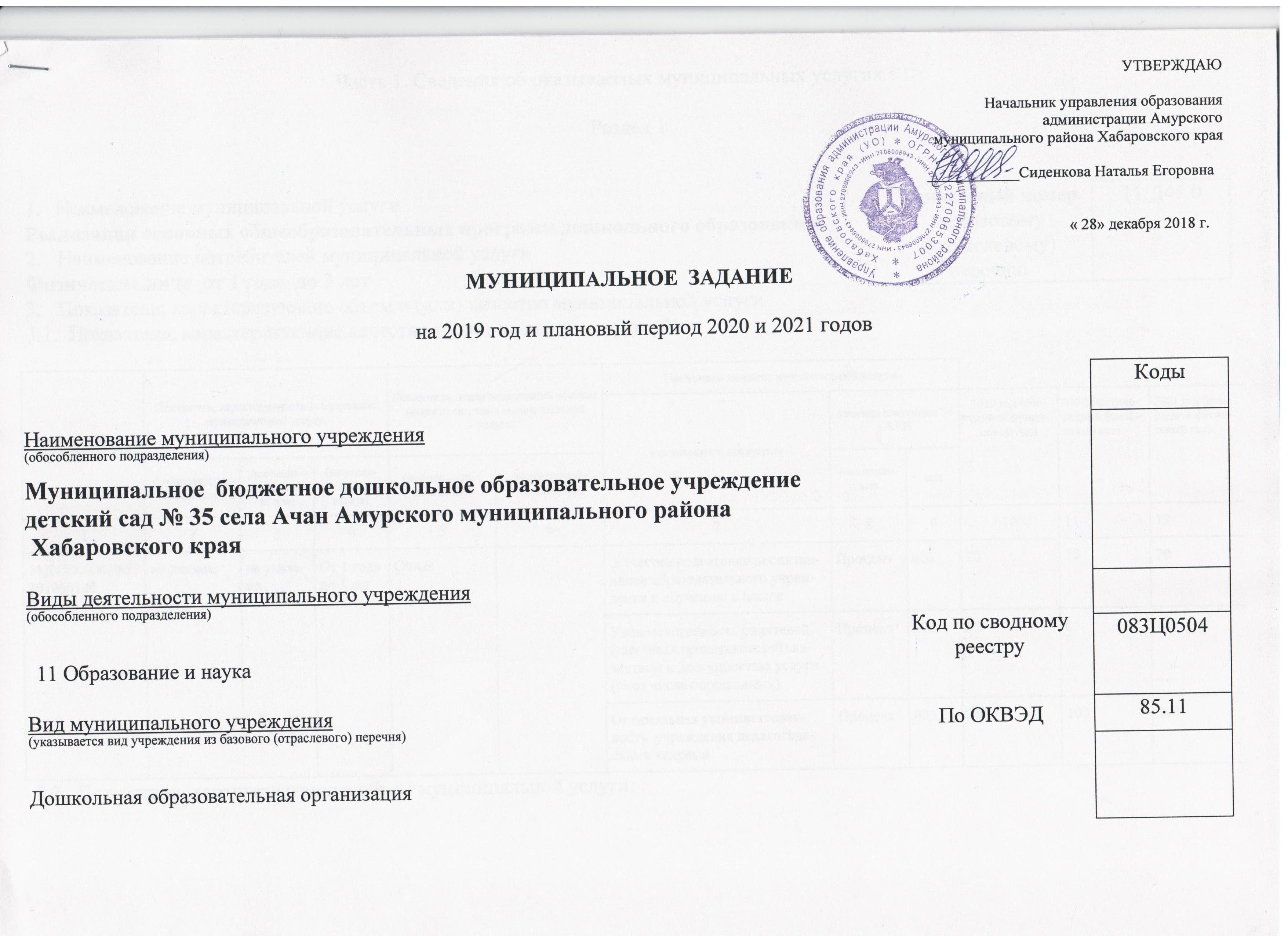 Часть 1. Сведения об оказываемых муниципальных услугах <1>Раздел 1Раздел 2Раздел 3Раздел 4Раздел 5Раздел 6Часть 2. Прочие сведения о муниципальном задании <6><1> Формируется при установлении муниципального задания на оказание муниципальной услуги (услуг) и работы (работ) и содержит требования к оказанию муниципальной услуги (услуг) раздельно по каждой из муниципальных услуг с указанием порядкового номера раздела.<2> Заполняется при установлении показателей, характеризующих качество муниципальной услуги, в ведомственном перечне муниципальных услуг и работ, оказываемых и выполняемых муниципальными учреждениями в качестве основных видов деятельности. <3> Формируется при установлении муниципального задания на оказание муниципальной услуги (услуг) и работы (работ) и содержит требования к выполнению работы (работ) раздельно по каждой из работ с указанием порядкового номера раздела.<4> Заполняется при установлении показателей, характеризующих качество работы, в ведомственном перечне муниципальных услуг и работ.<5> Заполняется в целом по муниципальному заданию.<6> В числе иных показателей может быть указано допустимое (возможное) отклонение от выполнения муниципального задания, в пределах которого оно считается выполненным, при принятии органом, осуществляющим функции и полномочия учредителя муниципальных бюджетных или автономных учреждений, главным распорядителем средств бюджета Амурского муниципального района, в ведении которого находятся муниципальные казенные учреждения, решения об установлении общего допустимого (возможного) отклонения от выполнения муниципального задания, в пределах котоого оно считается выполненным (в процентах).Наименование муниципальной услугиРеализация основных общеобразовательных программ дошкольного образованияУникальный номер по базовому   (отраслевому) перечню11.Д45.0Наименование потребителей муниципальной услугиФизические лица  от 1 года  до 3 летУникальный номер по базовому   (отраслевому) перечню11.Д45.0Показатели, характеризующие объем и (или) качество муниципальной услугиПоказатели, характеризующие качество муниципальной услуги <2>:Уникальный номер реестровой записиПоказатель, характеризующий содержание муниципальной услугиПоказатель, характеризующий содержание муниципальной услугиПоказатель, характеризующий содержание муниципальной услугиПоказатель, характеризующий условия (формы) оказания муниципальной услугиПоказатель, характеризующий условия (формы) оказания муниципальной услугиПоказатель качества муниципальной услугиПоказатель качества муниципальной услугиПоказатель качества муниципальной услугиПоказатель качества муниципальной услугиУникальный номер реестровой записиПоказатель, характеризующий содержание муниципальной услугиПоказатель, характеризующий содержание муниципальной услугиПоказатель, характеризующий содержание муниципальной услугиПоказатель, характеризующий условия (формы) оказания муниципальной услугиПоказатель, характеризующий условия (формы) оказания муниципальной услугинаименование показателяединица измерения по ОКЕИединица измерения по ОКЕИединица измерения по ОКЕИ2019 год (очередной финансовый год)2020 год (очередной финансовый год)2020 год (очередной финансовый год)2021 год (очередной финансовый год)2021 год (очередной финансовый год)Уникальный номер реестровой записи(наименование показателя)(наименование показателя)(наименование показателя)(наименование показателя)(наименование показателя)наименование показателянаименованиенаименованиекод2019 год (очередной финансовый год)2020 год (очередной финансовый год)2020 год (очередной финансовый год)2021 год (очередной финансовый год)2021 год (очередной финансовый год)1234567889101111121211Д45000301000201066100не указаноне указаноОт 1 года до 3 летОчная Качество подготовки воспитанников образовательного учреждения к обучению в школе ПроцентПроцент001707070707011Д45000301000201066100не указаноне указаноОт 1 года до 3 летОчнаяУдовлетворенность родителей (законных представителей) качеством и доступностью услуги (% от числа опрошенных)ПроцентПроцент002858585858511Д45000301000201066100не указаноне указаноОт 1 года до 3 летОчнаяОптимальная укомплектованность  учреждения педагогическими кадрамиПроцентПроцент003100100100100100Показатели, характеризующие объем муниципальной услуги:Показатели, характеризующие объем муниципальной услуги:Показатели, характеризующие объем муниципальной услуги:Показатели, характеризующие объем муниципальной услуги:Показатели, характеризующие объем муниципальной услуги:Показатели, характеризующие объем муниципальной услуги:Показатели, характеризующие объем муниципальной услуги:Показатели, характеризующие объем муниципальной услуги:Уникальный номер реестровой записиПоказатель, характеризующий содержание муниципальной услугиПоказатель, характеризующий содержание муниципальной услугиПоказатель, характеризующий содержание муниципальной услугиПоказатель, характеризующий условия (формы) оказания муниципальной услугиПоказатель, характеризующий условия (формы) оказания муниципальной услугиПоказатель объема муниципальной услугиПоказатель объема муниципальной услугиПоказатель объема муниципальной услугиЗначение показателя объема муниципальной услугиЗначение показателя объема муниципальной услугиЗначение показателя объема муниципальной услугиУникальный номер реестровой записиПоказатель, характеризующий содержание муниципальной услугиПоказатель, характеризующий содержание муниципальной услугиПоказатель, характеризующий содержание муниципальной услугиПоказатель, характеризующий условия (формы) оказания муниципальной услугиПоказатель, характеризующий условия (формы) оказания муниципальной услугинаименование показателяединица измерения по ОКЕИединица измерения по ОКЕИ2019 год (очередной финансовый год)2020 год (очередной финансовый год)2021 год (очередной финансовый год)2021 год (очередной финансовый год)Уникальный номер реестровой записи(наименование показателя)(наименование показателя)(наименование показателя)(наименование показателя)(наименование показателя)наименование показателянаименованиекод2019 год (очередной финансовый год)2020 год (очередной финансовый год)2021 год (очередной финансовый год)2021 год (очередной финансовый год)1234567891011121211Д45000301000201066100не указаноне указаноОт 1 года до 3 летОчнаяЧисло обучающихся Человек00119191919Наименование муниципальной услугиРеализация основных общеобразовательных программ дошкольного образованияУникальный номер по базовому   (отраслевому) перечню11.Д45.0Наименование потребителей муниципальной услугиФизические лица с 3 лет до 8 летУникальный номер по базовому   (отраслевому) перечню11.Д45.0Показатели, характеризующие объем и (или) качество муниципальной услугиПоказатели, характеризующие качество муниципальной услуги <2>:Уникальный номер реестровой записиПоказатель, характеризующий содержание муниципальной услугиПоказатель, характеризующий содержание муниципальной услугиПоказатель, характеризующий содержание муниципальной услугиПоказатель, характеризующий условия (формы) оказания муниципальной услугиПоказатель, характеризующий условия (формы) оказания муниципальной услугиПоказатель качества муниципальной услугиПоказатель качества муниципальной услугиПоказатель качества муниципальной услугиУникальный номер реестровой записиПоказатель, характеризующий содержание муниципальной услугиПоказатель, характеризующий содержание муниципальной услугиПоказатель, характеризующий содержание муниципальной услугиПоказатель, характеризующий условия (формы) оказания муниципальной услугиПоказатель, характеризующий условия (формы) оказания муниципальной услугинаименование показателяединица измерения по ОКЕИединица измерения по ОКЕИ2019 год (очередной финансовый год)2020 год (очередной финансовый год)2021 год (очередной финансовый год)Уникальный номер реестровой записи(наименование показателя)(наименование показателя)(наименование показателя)(наименование показателя)(наименование показателя)наименование показателянаименованиекод2019 год (очередной финансовый год)2020 год (очередной финансовый год)2021 год (очередной финансовый год)12345678910111211Д45000301000301065100не указаноДети с 3 до 8 летне указаноОчная Качество подготовки воспитанников образовательного учреждения к обучению в школе Процент00170707011Д45000301000301065100не указаноДети с 3 до 8 летне указаноОчнаяОптимальная укомплектованность  учреждения квалифицированными педагогическими кадрами Процент00210010010011Д45000301000301065100не указаноДети с 3 до 8 летне указаноОчнаяУдовлетворенность родителей (законных представителей) качеством и доступностью услуги (% от числа опрошенных) Процент003858585Показатели, характеризующие объем муниципальной услуги:Уникальный номер реестровой записиПоказатель, характеризующий содержание муниципальной услугиПоказатель, характеризующий содержание муниципальной услугиПоказатель, характеризующий содержание муниципальной услугиПоказатель, характеризующий условия (формы) оказания муниципальной услугиПоказатель, характеризующий условия (формы) оказания муниципальной услугиПоказатель объема муниципальной услугиПоказатель объема муниципальной услугиПоказатель объема муниципальной услугиЗначение показателя объема муниципальной услугиЗначение показателя объема муниципальной услугиЗначение показателя объема муниципальной услугиУникальный номер реестровой записиПоказатель, характеризующий содержание муниципальной услугиПоказатель, характеризующий содержание муниципальной услугиПоказатель, характеризующий содержание муниципальной услугиПоказатель, характеризующий условия (формы) оказания муниципальной услугиПоказатель, характеризующий условия (формы) оказания муниципальной услугинаименование показателяединица измерения по ОКЕИединица измерения по ОКЕИ2019 год (очередной финансовый год)2020 год (очередной финансовый год)2021 год (очередной финансовый год)Уникальный номер реестровой записи(наименование показателя)(наименование показателя)(наименование показателя)(наименование показателя)(наименование показателя)наименование показателянаименованиекод2019 год (очередной финансовый год)2020 год (очередной финансовый год)2021 год (очередной финансовый год)12345678910111211Д45000301000301065100не указаноДети с 3 до 8 летне указаноОчнаяЧисло обучающихся Человек001202020 1. Наименование муниципальной услугиРеализация основных общеобразовательных программ дошкольного образованияУникальный номер по базовому   (отраслевому) перечню11.Д45.02.Наименование потребителей муниципальной услугиФизические лица с 3 до 8 лет Обучающиеся с ограниченными возможностями здоровья (ОВЗ)Уникальный номер по базовому   (отраслевому) перечню11.Д45.02.1.Показатели, характеризующие объем и (или) качество муниципальной услуги2.2.Показатели, характеризующие качество муниципальной услуги <3>:Уникальный номер реестровой записиПоказатель, характеризующий содержание муниципальной услугиПоказатель, характеризующий содержание муниципальной услугиПоказатель, характеризующий содержание муниципальной услугиПоказатель, характеризующий условия (формы) оказания муниципальной услугиПоказатель, характеризующий условия (формы) оказания муниципальной услугиПоказатель качества муниципальной услугиПоказатель качества муниципальной услугиПоказатель качества муниципальной услугиУникальный номер реестровой записиПоказатель, характеризующий содержание муниципальной услугиПоказатель, характеризующий содержание муниципальной услугиПоказатель, характеризующий содержание муниципальной услугиПоказатель, характеризующий условия (формы) оказания муниципальной услугиПоказатель, характеризующий условия (формы) оказания муниципальной услугинаименование показателяединица измерения по ОКЕИединица измерения по ОКЕИ2019 год (очередной финансовый год)2020 год (очередной финансовый год)2021 год (очередной финансовый год)2021 год (очередной финансовый год)Уникальный номер реестровой записи(наименование показателя)(наименование показателя)(наименование показателя)(наименование показателя)(наименование показателя)наименование показателянаименованиекод1234567891011121211Д45000100400301060100Адаптированная образовательная программаОбучающиеся с ограниченными возможностями здоровья (ОВЗ)Дети с 3 до 8 летОчная Качество подготовки воспитанников образовательного учреждения к обучению в школе Процент0017070707011Д45000100400301060100Адаптированная образовательная программаОбучающиеся с ограниченными возможностями здоровья (ОВЗ)Дети с 3 до 8 летОчнаяОптимальная укомплектованность  учреждения квалифицированными педагогическими кадрами Процент00210010010010011Д45000100400301060100Адаптированная образовательная программаОбучающиеся с ограниченными возможностями здоровья (ОВЗ)Дети с 3 до 8 летОчнаяУдовлетворенность родителей (законных представителей) качеством и доступностью услуги (% от числа опрошенных) Процент003858585853. Показатели, характеризующие объем муниципальной услуги:Уникальный номер реестровой записиПоказатель, характеризующий содержание муниципальной услугиПоказатель, характеризующий содержание муниципальной услугиПоказатель, характеризующий содержание муниципальной услугиПоказатель, характеризующий условия (формы) оказания муниципальной услугиПоказатель, характеризующий условия (формы) оказания муниципальной услугиПоказатель объема муниципальной услугиПоказатель объема муниципальной услугиПоказатель объема муниципальной услугиЗначение показателя объема муниципальной услугиЗначение показателя объема муниципальной услугиЗначение показателя объема муниципальной услугиУникальный номер реестровой записиПоказатель, характеризующий содержание муниципальной услугиПоказатель, характеризующий содержание муниципальной услугиПоказатель, характеризующий содержание муниципальной услугиПоказатель, характеризующий условия (формы) оказания муниципальной услугиПоказатель, характеризующий условия (формы) оказания муниципальной услугинаименование показателяединица измерения по ОКЕИединица измерения по ОКЕИ2019 год (очередной финансовый год)2020 год (очередной финансовый год)2021 год (очередной финансовый год)2021 год (очередной финансовый год)Уникальный номер реестровой записи(наименование показателя)(наименование показателя)(наименование показателя)(наименование показателя)(наименование показателя)наименование показателянаименованиекод2019 год (очередной финансовый год)2020 год (очередной финансовый год)2021 год (очередной финансовый год)2021 год (очередной финансовый год)1234567891011121211Д45000100400301060100Адаптированная образовательная программаОбучающиеся с ограниченными возможностями здоровья (ОВЗ)Дети с 3 до 8 летОчнаяЧисло обучающихся Человек0012222Наименование муниципальной услугиРеализация основных общеобразовательных программ дошкольного  образованияУникальный номер по базовому   (отраслевому) перечню11.Д45.0Наименование потребителей муниципальной услугиФизические лица от 1 до 3 лет Дети - инвалидыУникальный номер по базовому   (отраслевому) перечню11.Д45.0Показатели, характеризующие объем и (или) качество муниципальной услугиПоказатели, характеризующие качество муниципальной услуги <4>:Уникальный номер реестровой записиПоказатель, характеризующий содержание муниципальной услугиПоказатель, характеризующий содержание муниципальной услугиПоказатель, характеризующий содержание муниципальной услугиПоказатель, характеризующий условия (формы) оказания муниципальной услугиПоказатель, характеризующий условия (формы) оказания муниципальной услугиПоказатель качества муниципальной услугиПоказатель качества муниципальной услугиПоказатель качества муниципальной услугиУникальный номер реестровой записиПоказатель, характеризующий содержание муниципальной услугиПоказатель, характеризующий содержание муниципальной услугиПоказатель, характеризующий содержание муниципальной услугиПоказатель, характеризующий условия (формы) оказания муниципальной услугиПоказатель, характеризующий условия (формы) оказания муниципальной услугинаименование показателяединица измерения по ОКЕИединица измерения по ОКЕИ2019 год (очередной финансовый год)2020 год (очередной финансовый год)2021 год (очередной финансовый год)2021 год (очередной финансовый год)Уникальный номер реестровой записи(наименование показателя)(наименование показателя)(наименование показателя)(наименование показателя)(наименование показателя)наименование показателянаименованиекод2019 год (очередной финансовый год)2020 год (очередной финансовый год)2021 год (очередной финансовый год)2021 год (очередной финансовый год)1234567891011121211Д45000100500201068100Дети-инвалидыДети с 1 до 3 летне указаноОчная Качество подготовки воспитанников образовательного учреждения к обучению в школе Процент0017070707011Д45000100500201068100Дети-инвалидыДети с 1 до 3 летне указаноОчнаяУдовлетворенность родителей (законных представителей) качеством и доступностью услуги (% от числа опрошенных) Процент00285858511Д45000100500201068100Дети-инвалидыДети с 1 до 3 летне указаноОчнаяОптимальная укомплектованность учреждения педагогическими кадрами (%)процент003100100100Показатели, характеризующие объем муниципальной услуги:Уникальный номер реестровой записиПоказатель, характеризующий содержание муниципальной услугиПоказатель, характеризующий содержание муниципальной услугиПоказатель, характеризующий содержание муниципальной услугиПоказатель, характеризующий условия (формы) оказания муниципальной услугиПоказатель, характеризующий условия (формы) оказания муниципальной услугиПоказатель объема муниципальной услугиПоказатель объема муниципальной услугиПоказатель объема муниципальной услугиЗначение показателя объема муниципальной услугиЗначение показателя объема муниципальной услугиЗначение показателя объема муниципальной услугиУникальный номер реестровой записиПоказатель, характеризующий содержание муниципальной услугиПоказатель, характеризующий содержание муниципальной услугиПоказатель, характеризующий содержание муниципальной услугиПоказатель, характеризующий условия (формы) оказания муниципальной услугиПоказатель, характеризующий условия (формы) оказания муниципальной услугинаименование показателяединица измерения по ОКЕИединица измерения по ОКЕИ2019 год (очередной финансовый год)2020 год (очередной финансовый год)2021 год (очередной финансовый год)Уникальный номер реестровой записи(наименование показателя)(наименование показателя)(наименование показателя)(наименование показателя)(наименование показателя)наименование показателянаименованиекод2019 год (очередной финансовый год)2020 год (очередной финансовый год)2021 год (очередной финансовый год)12345678910111211Д45000100500201068100Дети- инвалидыДети с 1 до 3  летне указаноОчнаяЧисло обучающихся Человек0010001.Наименование муниципальной услугиРеализация основных общеобразовательных программ дошкольного образования1.Наименование муниципальной услугиРеализация основных общеобразовательных программ дошкольного образования1.Наименование муниципальной услугиРеализация основных общеобразовательных программ дошкольного образования1.Наименование муниципальной услугиРеализация основных общеобразовательных программ дошкольного образования1.Наименование муниципальной услугиРеализация основных общеобразовательных программ дошкольного образования1.Наименование муниципальной услугиРеализация основных общеобразовательных программ дошкольного образования1.Наименование муниципальной услугиРеализация основных общеобразовательных программ дошкольного образования1.Наименование муниципальной услугиРеализация основных общеобразовательных программ дошкольного образования1.Наименование муниципальной услугиРеализация основных общеобразовательных программ дошкольного образованияУникальный номер по базовому   (отраслевому) перечнюУникальный номер по базовому   (отраслевому) перечнюУникальный номер по базовому   (отраслевому) перечню11.Д45.011.Д45.011.Д45.02  Наименование потребителей муниципальной услугиФизические лица с 3 до 8 лет (дети-инвалиды)2  Наименование потребителей муниципальной услугиФизические лица с 3 до 8 лет (дети-инвалиды)2  Наименование потребителей муниципальной услугиФизические лица с 3 до 8 лет (дети-инвалиды)2  Наименование потребителей муниципальной услугиФизические лица с 3 до 8 лет (дети-инвалиды)2  Наименование потребителей муниципальной услугиФизические лица с 3 до 8 лет (дети-инвалиды)2  Наименование потребителей муниципальной услугиФизические лица с 3 до 8 лет (дети-инвалиды)2  Наименование потребителей муниципальной услугиФизические лица с 3 до 8 лет (дети-инвалиды)2  Наименование потребителей муниципальной услугиФизические лица с 3 до 8 лет (дети-инвалиды)2  Наименование потребителей муниципальной услугиФизические лица с 3 до 8 лет (дети-инвалиды)Уникальный номер по базовому   (отраслевому) перечнюУникальный номер по базовому   (отраслевому) перечнюУникальный номер по базовому   (отраслевому) перечню11.Д45.011.Д45.011.Д45.0Показатели, характеризующие объем и (или) качество муниципальной услугиПоказатели, характеризующие объем и (или) качество муниципальной услугиПоказатели, характеризующие объем и (или) качество муниципальной услугиПоказатели, характеризующие объем и (или) качество муниципальной услугиПоказатели, характеризующие объем и (или) качество муниципальной услугиПоказатели, характеризующие объем и (или) качество муниципальной услугиПоказатели, характеризующие объем и (или) качество муниципальной услугиПоказатели, характеризующие объем и (или) качество муниципальной услугиПоказатели, характеризующие объем и (или) качество муниципальной услугиПоказатели, характеризующие качество муниципальной услуги <4>:Показатели, характеризующие качество муниципальной услуги <4>:Показатели, характеризующие качество муниципальной услуги <4>:Показатели, характеризующие качество муниципальной услуги <4>:Показатели, характеризующие качество муниципальной услуги <4>:Показатели, характеризующие качество муниципальной услуги <4>:Показатели, характеризующие качество муниципальной услуги <4>:Показатели, характеризующие качество муниципальной услуги <4>:Показатели, характеризующие качество муниципальной услуги <4>:           Уникальный номер реестровой записиПоказатель, характеризующий содержание муниципальной услугиПоказатель, характеризующий содержание муниципальной услугиПоказатель, характеризующий содержание муниципальной услугиПоказатель, характеризующий условия (формы) оказания муниципальной услугиПоказатель, характеризующий условия (формы) оказания муниципальной услугиПоказатель качества муниципальной услугиПоказатель качества муниципальной услугиПоказатель качества муниципальной услугиПоказатель качества муниципальной услуги           Уникальный номер реестровой записиПоказатель, характеризующий содержание муниципальной услугиПоказатель, характеризующий содержание муниципальной услугиПоказатель, характеризующий содержание муниципальной услугиПоказатель, характеризующий условия (формы) оказания муниципальной услугиПоказатель, характеризующий условия (формы) оказания муниципальной услугинаименование показателяединица измерения по ОКЕИединица измерения по ОКЕИединица измерения по ОКЕИ2019 год (очередной финансовый год)2020 год (очередной финансовый год)2020 год (очередной финансовый год)2021 год (очередной финансовый год)           Уникальный номер реестровой записи(наименование показателя)(наименование показателя)(наименование показателя)(наименование показателя)(наименование показателя)наименование показателянаименованиекодкод2019 год (очередной финансовый год)2020 год (очередной финансовый год)2020 год (очередной финансовый год)2021 год (очередной финансовый год)12345678991011111211Д45000100500301067100Дети-инвалидыДети с 3 до 8 летне указаноОчнаяуслуга Качество подготовки воспитанников образовательного учреждения к обучению в школе Процент0010017070707011Д45000100500301067100Дети-инвалидыДети с 3 до 8 летне указаноОчнаяуслугаУдовлетворенность родителей (законных представителей) качеством и доступностью услуги (% от числа опрошенных) Процент0020028585858511Д45000100500301067100Дети-инвалидыДети с 3 до 8 летне указаноОчнаяуслугаОптимальная укомплектованность учреждения педагогическими кадрами (%)процент003003100100100100Показатели, характеризующие объем муниципальной услуги:Уникальный номер реестровой записиПоказатель, характеризующий содержание муниципальной услугиПоказатель, характеризующий содержание муниципальной услугиПоказатель, характеризующий содержание муниципальной услугиПоказатель, характеризующий условия (формы) оказания муниципальной услугиПоказатель, характеризующий условия (формы) оказания муниципальной услугиПоказатель объема муниципальной услугиПоказатель объема муниципальной услугиПоказатель объема муниципальной услугиЗначение показателя объема муниципальной услугиЗначение показателя объема муниципальной услугиЗначение показателя объема муниципальной услугиУникальный номер реестровой записиПоказатель, характеризующий содержание муниципальной услугиПоказатель, характеризующий содержание муниципальной услугиПоказатель, характеризующий содержание муниципальной услугиПоказатель, характеризующий условия (формы) оказания муниципальной услугиПоказатель, характеризующий условия (формы) оказания муниципальной услугинаименование показателяединица измерения по ОКЕИединица измерения по ОКЕИ2019 год (очередной финансовый год)2020 год (очередной финансовый год)2021 год (очередной финансовый год)2021 год (очередной финансовый год)Уникальный номер реестровой записи(наименование показателя)(наименование показателя)(наименование показателя)(наименование показателя)(наименование показателя)наименование показателянаименованиекод2019 год (очередной финансовый год)2020 год (очередной финансовый год)2021 год (очередной финансовый год)2021 год (очередной финансовый год)1234567891011121211Д45000100500301067100Дети- инвалидыДети с 3 до 8 летне указаноОчнаяЧисло обучающихся Человек0012222Наименование муниципальной услугиПрисмотр и уходНаименование муниципальной услугиПрисмотр и уходНаименование муниципальной услугиПрисмотр и уходНаименование муниципальной услугиПрисмотр и уходНаименование муниципальной услугиПрисмотр и уходНаименование муниципальной услугиПрисмотр и уходНаименование муниципальной услугиПрисмотр и уходНаименование муниципальной услугиПрисмотр и уходНаименование муниципальной услугиПрисмотр и уходУникальный номер по базовому   (отраслевому) перечнюУникальный номер по базовому   (отраслевому) перечнюУникальный номер по базовому   (отраслевому) перечню11.785.011.785.011.785.0Наименование потребителей муниципальной услугиФизические лица Наименование потребителей муниципальной услугиФизические лица Наименование потребителей муниципальной услугиФизические лица Наименование потребителей муниципальной услугиФизические лица Наименование потребителей муниципальной услугиФизические лица Наименование потребителей муниципальной услугиФизические лица Наименование потребителей муниципальной услугиФизические лица Наименование потребителей муниципальной услугиФизические лица Наименование потребителей муниципальной услугиФизические лица Уникальный номер по базовому   (отраслевому) перечнюУникальный номер по базовому   (отраслевому) перечнюУникальный номер по базовому   (отраслевому) перечню11.785.011.785.011.785.0Показатели, характеризующие объем и (или) качество муниципальной услугиПоказатели, характеризующие объем и (или) качество муниципальной услугиПоказатели, характеризующие объем и (или) качество муниципальной услугиПоказатели, характеризующие объем и (или) качество муниципальной услугиПоказатели, характеризующие объем и (или) качество муниципальной услугиПоказатели, характеризующие объем и (или) качество муниципальной услугиПоказатели, характеризующие объем и (или) качество муниципальной услугиПоказатели, характеризующие объем и (или) качество муниципальной услугиПоказатели, характеризующие объем и (или) качество муниципальной услугиПоказатели, характеризующие качество муниципальной услуги <6>:Показатели, характеризующие качество муниципальной услуги <6>:Показатели, характеризующие качество муниципальной услуги <6>:Показатели, характеризующие качество муниципальной услуги <6>:Показатели, характеризующие качество муниципальной услуги <6>:Показатели, характеризующие качество муниципальной услуги <6>:Показатели, характеризующие качество муниципальной услуги <6>:Показатели, характеризующие качество муниципальной услуги <6>:Показатели, характеризующие качество муниципальной услуги <6>:          Уникальный номер реестровой записиПоказатель, характеризующий содержание муниципальной услугиПоказатель, характеризующий содержание муниципальной услугиПоказатель, характеризующий содержание муниципальной услугиПоказатель, характеризующий условия (формы) оказания муниципальной услугиПоказатель, характеризующий условия (формы) оказания муниципальной услугиПоказатель качества муниципальной услугиПоказатель качества муниципальной услугиПоказатель качества муниципальной услугиПоказатель качества муниципальной услуги          Уникальный номер реестровой записиПоказатель, характеризующий содержание муниципальной услугиПоказатель, характеризующий содержание муниципальной услугиПоказатель, характеризующий содержание муниципальной услугиПоказатель, характеризующий условия (формы) оказания муниципальной услугиПоказатель, характеризующий условия (формы) оказания муниципальной услугинаименование показателяединица измерения по ОКЕИединица измерения по ОКЕИединица измерения по ОКЕИ2019 год (очередной финансовый год)2020 год (очередной финансовый год)2020 год (очередной финансовый год)2021 год (очередной финансовый год)          Уникальный номер реестровой записи(наименование показателя)(наименование показателя)(наименование показателя)(наименование показателя)(наименование показателя)наименование показателянаименованиекодкод2019 год (очередной финансовый год)2020 год (очередной финансовый год)2020 год (очередной финансовый год)2021 год (очередной финансовый год)12345678991011785001100400009008100Не указаноНе указано Не указано очнаяПосещаемость: в группах с 1,5 до 3 лет Процент0010016565656511785001100400009008100Не указаноНе указано Не указано очная Посещаемость: в группах с 3 до 8  лет Процент0020028080808011785001100400009008100Не указаноНе указано Не указано очная Показатель общей заболеваемости воспитанников образовательного учреждения  Человеко-день00300310,610,610,610,611785001100400009008100Не указаноНе указано Не указано очнаяВыполнение натуральных норм питания в соответствии санитарно-эпидемиологическим требованиямПроцент004004100100100100 Удовлетворенность родителей (законных представителей) качеством и доступностью услуги (% от числа опрошенных)Процент00500585858585Показатели, характеризующие объем муниципальной услуги:Показатели, характеризующие объем муниципальной услуги:Показатели, характеризующие объем муниципальной услуги:Показатели, характеризующие объем муниципальной услуги:Показатели, характеризующие объем муниципальной услуги:Показатели, характеризующие объем муниципальной услуги:Показатели, характеризующие объем муниципальной услуги:Показатели, характеризующие объем муниципальной услуги:Показатели, характеризующие объем муниципальной услуги:Уникальный номер реестровой записиПоказатель, характеризующий содержание муниципальной услугиПоказатель, характеризующий содержание муниципальной услугиПоказатель, характеризующий содержание муниципальной услугиПоказатель, характеризующий условия (формы) оказания муниципальной услугиПоказатель, характеризующий условия (формы) оказания муниципальной услугиПоказатель объема муниципальной услугиПоказатель объема муниципальной услугиПоказатель объема муниципальной услугиПоказатель объема муниципальной услугиЗначение показателя объема муниципальной услугиЗначение показателя объема муниципальной услугиЗначение показателя объема муниципальной услугиЗначение показателя объема муниципальной услугиУникальный номер реестровой записиПоказатель, характеризующий содержание муниципальной услугиПоказатель, характеризующий содержание муниципальной услугиПоказатель, характеризующий содержание муниципальной услугиПоказатель, характеризующий условия (формы) оказания муниципальной услугиПоказатель, характеризующий условия (формы) оказания муниципальной услугинаименование показателяединица измерения по ОКЕИединица измерения по ОКЕИединица измерения по ОКЕИ2019 год (очередной финансовый год)2020 год (очередной финансовый год)2020 год (очередной финансовый год)2021 год (очередной финансовый год)Уникальный номер реестровой записи(наименование показателя)(наименование показателя)(наименование показателя)(наименование показателя)(наименование показателя)наименование показателянаименованиекодкод2019 год (очередной финансовый год)2020 год (очередной финансовый год)2020 год (очередной финансовый год)2021 год (очередной финансовый год)12345678991011111211785001100400009008100Не указаноне указаноНе указаноОчная Число детей Человек00100143434343Нормативные правовые акты, устанавливающие размер платы (цену, тариф) либо порядок ее (его) установления:Нормативные правовые акты, устанавливающие размер платы (цену, тариф) либо порядок ее (его) установления:Нормативные правовые акты, устанавливающие размер платы (цену, тариф) либо порядок ее (его) установления:Нормативные правовые акты, устанавливающие размер платы (цену, тариф) либо порядок ее (его) установления:Нормативные правовые акты, устанавливающие размер платы (цену, тариф) либо порядок ее (его) установления:Нормативные правовые акты, устанавливающие размер платы (цену, тариф) либо порядок ее (его) установления:Нормативный правовой актНормативный правовой актНормативный правовой актНормативный правовой актНормативный правовой актВидПринявший органДатаНомерНаименование12345Порядок оказания муниципальной услуги:Порядок оказания муниципальной услуги:Порядок оказания муниципальной услуги:Порядок оказания муниципальной услуги:Нормативные правовые акты, регулирующие порядок оказания муниципальной услугиНормативные правовые акты, регулирующие порядок оказания муниципальной услугиНормативные правовые акты, регулирующие порядок оказания муниципальной услугиНормативные правовые акты, регулирующие порядок оказания муниципальной услугиПриказ Минобрнауки России    от 30.08.2013 №№ 1014  " "Об утверждении Порядка организации и осуществления образовательной деятельности по основным общеобразовательным программам - образовательным программам дошкольного образования"; Приказ Минобрнауки России   от 17.10.2013 №№ 1155   ""Об утверждении федерального государственного образовательного стандарта дошкольного образования""; Федеральный закон   от 06.10.2003 №№ 131-ФЗ " "Об общих принципах организации местного самоуправления в Российской Федерации""; Федеральный закон   от 06.10.1999 №№ 184-ФЗ  ""Об общих принципах организации законодательных (представительных) и исполнительных органов государственной власти субъектов Российской Федерации""; Федеральный закон   от 29.12.2012 №№ 273-ФЗ  ""Об образовании в Российской Федерации"Приказ Минобрнауки России    от 30.08.2013 №№ 1014  " "Об утверждении Порядка организации и осуществления образовательной деятельности по основным общеобразовательным программам - образовательным программам дошкольного образования"; Приказ Минобрнауки России   от 17.10.2013 №№ 1155   ""Об утверждении федерального государственного образовательного стандарта дошкольного образования""; Федеральный закон   от 06.10.2003 №№ 131-ФЗ " "Об общих принципах организации местного самоуправления в Российской Федерации""; Федеральный закон   от 06.10.1999 №№ 184-ФЗ  ""Об общих принципах организации законодательных (представительных) и исполнительных органов государственной власти субъектов Российской Федерации""; Федеральный закон   от 29.12.2012 №№ 273-ФЗ  ""Об образовании в Российской Федерации"Приказ Минобрнауки России    от 30.08.2013 №№ 1014  " "Об утверждении Порядка организации и осуществления образовательной деятельности по основным общеобразовательным программам - образовательным программам дошкольного образования"; Приказ Минобрнауки России   от 17.10.2013 №№ 1155   ""Об утверждении федерального государственного образовательного стандарта дошкольного образования""; Федеральный закон   от 06.10.2003 №№ 131-ФЗ " "Об общих принципах организации местного самоуправления в Российской Федерации""; Федеральный закон   от 06.10.1999 №№ 184-ФЗ  ""Об общих принципах организации законодательных (представительных) и исполнительных органов государственной власти субъектов Российской Федерации""; Федеральный закон   от 29.12.2012 №№ 273-ФЗ  ""Об образовании в Российской Федерации"Приказ Минобрнауки России    от 30.08.2013 №№ 1014  " "Об утверждении Порядка организации и осуществления образовательной деятельности по основным общеобразовательным программам - образовательным программам дошкольного образования"; Приказ Минобрнауки России   от 17.10.2013 №№ 1155   ""Об утверждении федерального государственного образовательного стандарта дошкольного образования""; Федеральный закон   от 06.10.2003 №№ 131-ФЗ " "Об общих принципах организации местного самоуправления в Российской Федерации""; Федеральный закон   от 06.10.1999 №№ 184-ФЗ  ""Об общих принципах организации законодательных (представительных) и исполнительных органов государственной власти субъектов Российской Федерации""; Федеральный закон   от 29.12.2012 №№ 273-ФЗ  ""Об образовании в Российской Федерации"(наименование, номер и дата нормативного правового акта)(наименование, номер и дата нормативного правового акта)(наименование, номер и дата нормативного правового акта)(наименование, номер и дата нормативного правового акта)Порядок информирования потенциальных потребителей муниципальной услуги:Порядок информирования потенциальных потребителей муниципальной услуги:Порядок информирования потенциальных потребителей муниципальной услуги:Порядок информирования потенциальных потребителей муниципальной услуги:Способ информированияСостав размещаемой информацииЧастота обновления информации123Интернет-сайт учредителяОценка результатов деятельности системы образования по республике по образовательным и трудовым траекториям выпускников По мере измененияИнформационные стендыОфициальные документы о деятельности учрежденияПо мере измененияРодительское собраниеИнформация о результатахПо плану-графику учрежденияСредства массовой информации: газеты, журналы и телевидениеИнформация о результатахПо мере необходимостиОснования для досрочного прекращения выполнения муниципального задания Иная информация, необходимая для выполнения (контроля за выполнением) муниципального задания ______________________________________________________________________________________________________________________________________________Порядок контроля за выполнением муниципального заданияФормы контроляПериодичностьОрганы местного самоуправления, осуществляющие контроль за выполнением муниципального заданияСоблюдение порядка исполнения финансово-экономической дисциплины1 раз в 2 годаУправление образования администрации Амурского муниципального района Хабаровского краяИнвентаризация нефинансовых активов1 раз в годУправление образования администрации Амурского муниципального района Хабаровского краяПриемка готовности образовательного учреждения1 раз в годУправление образования администрации Амурского муниципального района Хабаровского краяОтчет о выполнении муниципального задания1 раз в квартал и по состоянию на 1 ноябряУправление образования администрации Амурского муниципального района Хабаровского краяТребования к отчетности о выполнении муниципального задания4.1. Периодичность представления отчетов о выполнении муниципального задания – Ежеквартальная4.2. Сроки представления отчетов о выполнении муниципального заданияЕжеквартально (не позднее 20-го числа месяца, следующего за отчетным периодом) и по состоянию на 1 ноябряЕжегодно (не позднее 25-го числа месяца, следующего за отчетным периодом).4.3. Иные требования к отчетности о выполнении муниципального заданияОдновременно с отчетом составляется пояснительная записка, содержащая:- выводы о степени достижения плановых значений показателей качества (объема) муниципальных услуг, непосредственного и конечного результата оказания муниципальных услуг;- предложения необходимых мер по обеспечению достижения плановых значений показателей качества (объема) муниципальных услуг, непосредственного и конечного результата оказания муниципальных услуг в очередном году и плановом периоде;- предложения о возможных изменениях значений плановых показателей качества (объема) муниципальных услуг, непосредственного и конечного результатов оказания муниципальных услуг с обоснованием каждого предложения. Источниками данных для подготовки отчета являются сведения статистической, бухгалтерской и иной официальной отчетности (официальных документов), а также результаты проведения управлением образования контрольных мероприятий, представленные в актах проведения контрольных мероприятий.Иные показатели, связанные с выполнением муниципального задания <6>Муниципальное задание составляется для конкретного учреждения, его выполнение является обязательным.Муниципальное задание признается выполненным при выполнении показателей оценки выполнения муниципального задания на 95 процентов и выше.При формировании муниципального задания применяются справочники, реестры и классификаторы, используемые в государственной интегрированной информационной системе управления общественными финансами "Электронный бюджет".Муниципальное задание формируется в процессе формирования районного бюджета на очередной финансовый год и плановый период и утверждается не позднее пятнадцати рабочих дней со дня утверждения районного бюджета в отношении